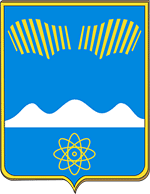 АДМИНИСТРАЦИЯГОРОДА ПОЛЯРНЫЕ ЗОРИС ПОДВЕДОМСТВЕННОЙ ТЕРРИТОРИЕЙПОСТАНОВЛЕНИЕ«____ »декабря 2019 г.                                                                               № ______Об образовании Антинаркотической комиссии муниципального образования г. Полярные Зори с подведомственной территориейВ целях совершенствования межведомственного взаимодействия по противодействию незаконному обороту наркотических средств, психотропных веществ и их прекурсоров, в соответствии с Указом Президента Российской Федерации от 18.10.2007 № 1374 «О дополнительных мерах по противодействию незаконному обороту наркотических средств, психотропных веществ и их прекурсоров, п о с т а н о в л я ю:1. Утвердить состав антинаркотической комиссии муниципального образования г. Полярные Зори с подведомственной территорией согласно Приложению № 1.2. Утвердить положение об Антинаркотической комиссии муниципального образования г. Полярные Зори с подведомственной территорией согласно Приложению № 2.3. Организационное обеспечение деятельности Комиссии возложить на отдел культуры и делам молодежи администрации г. Полярные Зори.4. Считать утратившим силу следующие постановления:- от 27.08.2012 № 887 «Об образовании Антинаркотической комиссии муниципального образования г. Полярные Зори с подведомственной территорией»;- от 29.08.2016 № 895 «О внесении изменений в приложение N 1 к постановлению от 27.08.12 N 887 "Об образовании Антинаркотической комиссии муниципального образования г. Полярные Зори с подведомственной территорией"- от 10.04.2017 № 504 «О внесении изменений в состав антинаркотической комиссии»- от 22.09.2017 № 1175 «О внесении изменений в приложение N 1 к постановлению от 27.08.2012 N 887 "Об образовании Антинаркотической комиссии муниципального образования г. Полярные Зори с подведомственной территорией"- от 12.12.2017 № 1554 «О внесении изменений в приложение N 1 к постановлению от 27.08.12 N 887 "Об образовании Антинаркотической комиссии муниципального образования г. Полярные Зори с подведомственной территорией" - от 17.09.2018 № 1061 «О внесении изменений в состав антинаркотической комиссии муниципального образования г. Полярные Зори с подведомственной территорией - от 09.10.2018 № 1140 «О внесении изменений в приложения N 2, 3 к постановлению администрации города от 27.08.2012 N 887 "Об образовании Антинаркотической комиссии муниципального образования г. Полярные Зори с подведомственной территорией"- от 21.01.2019 № 118 «О внесении изменений в состав Антинаркотической комиссии муниципального образования г. Полярные Зори с подведомственной территорией"5. Контроль за исполнением настоящего постановления возложить на Семичева В.Н., заместителя главы муниципального образования.6. Настоящее постановление вступает в силу со дня официального опубликования.Глава города Полярные Зори  с подведомственной территорией                                                    М.О. ПуховВизы согласования:Правовой отдел__________________Семичев В.Н.1 – дело, 1- прокуратураПриложение № 1к постановлению администрации города Полярные Зориот «____» декабря 2019 г.  № ___С О С Т А ВАнтинаркотической комиссии муниципального образования г. Полярные Зори с подведомственной территориейПухов Максим Олегович – глава города Полярные Зори с подведомственной территорией, председатель комиссии;Семичев Вячеслав Николаевич – заместитель главы муниципального образования, заместитель председателя комиссии;Мельник Юрий Петрович – председатель Совета депутатов г. Полярные Зори, заместитель председателя комиссии (по согласованию);Степанова Светлана Константиновна – начальник отдела физической культуры и спорта, секретарь комиссии;ЧЛЕНЫ КОМИССИИ:Гиринович Игорь Сергеевич - начальник полиции МО МВД России «Полярнозоринский» (по согласованию);Гусев Евгений Сергеевич – старший оперуполномоченный отдела в г. Полярные Зори УФСБ России по Мурманской области (по согласованию);Диденко Ирина Александровна – психиатр - нарколог МСЧ – 118 ФМБА России (по согласованию);Долбенко Ольга Александровна – главный специалист комиссии по делам несовершеннолетнихКолованова Оксана Сергеевна – начальник отдела культуры и делам молодежи;Половинко Дмитрий Сергеевич – врио начальника филиала по г. Полярные Зори ФКУ уголовно-исполнительной инспекции УФСИН России по Мурманской области (по согласованию);Пыталев Александр Леонидович – сотрудник отдела по экономической безопасности филиала АО «Концерн Росэнергоатом» «Кольская атомная станция» (по согласованию);Серебренникова Елена Викторовна – заместитель начальника отдела образования;Сокол Людмила Леонидовна – заведующая учебно-воспитательным отделом ГАОУ МО СПО «Полярнозоринский энергетический колледж» (по согласованию).Приложение № 2к постановлению администрациигорода Полярные Зориот «___» декабря 2019 г. № ____ПОЛОЖЕНИЕ ОБ АНТИНАРКОТИЧЕСКОЙ КОМИССИИ  МУНИЦИПАЛЬНОГО ОБРАЗОВАНИЯ Г. ПОЛЯРНЫЕ ЗОРИ С ПОДВЕДОМСТВЕННОЙ ТЕРРИТОРИЕЙ1. Антинаркотическая комиссия муниципального образования г. Полярные Зори с подведомственной территорией (далее - Комиссия) создана в целях обеспечения координации деятельности органов местного самоуправления муниципального образования г. Полярные Зори, общественных объединений и организаций по противодействию незаконному обороту наркотических средств, психотропных веществ и их прекурсоров.2. В своей деятельности Комиссия руководствуется Конституцией Российской Федерации, федеральными конституционными законами, федеральными законами, указами и распоряжениями Президента Российской Федерации, постановлениями и распоряжениями Правительства Российской Федерации, иными нормативными правовыми актами Российской Федерации,  законами  и нормативными правовыми актами  Мурманской области, решениями Антинаркотической комиссии Мурманской области, а также настоящим Положением.3. Комиссия осуществляет свою деятельность во взаимодействии с антинаркотической комиссией Мурманской области.4. Основными задачами Комиссии являются:- участие в формировании и реализации на территории муниципального образования г. Полярные Зори с подведомственной территорией государственной политики в области противодействия незаконному обороту наркотических средств, психотропных веществ и их прекурсоров, - координация деятельности органов местного самоуправления муниципального образования г. Полярные Зори, общественных объединений и организаций по противодействию незаконному обороту наркотических средств, психотропных веществ и их прекурсоров;- разработка мер, направленных на противодействие незаконному обороту наркотических средств, психотропных веществ и их прекурсоров; - анализ эффективности проводимой деятельности по противодействию незаконному обороту наркотических средств, психотропных веществ и их прекурсоров.5. Для осуществления своих задач Комиссия имеет право:- принимать в пределах своей компетенции решения, касающиеся организации, координации, совершенствования и оценки эффективности деятельности органов местного самоуправления, общественных объединений и организаций по противодействию незаконному обороту наркотических средств, психотропных веществ и их прекурсоров;- запрашивать и получать в установленном законодательством Российской Федерации порядке необходимые материалы и информацию от территориальных органов, федеральных органов исполнительной власти, органов местного самоуправления, общественных объединений, организаций и должностных лиц;- привлекать для участия в работе Комиссии должностных лиц органов местного самоуправления, организаций независимо от ведомственной принадлежности и организационно-правовых форм, членов общественных объединений, граждан по вопросам, отнесенным к компетенции Комиссии;6. Комиссия состоит из председателя Комиссии, двух заместителей председателя Комиссии, членов Комиссии, секретаря Комиссии.7. Председатель Комиссии осуществляет руководство деятельностью, созывает заседания Комиссии и председательствует на них, определяет время и место заседаний, порядок их проведения, утверждает их повестку, формы представления материалов (информации) и их рассмотрение на заседаниях Комиссии, утверждает принятые Комиссией решения и организационно обеспечивает их выполнение, принимает решения о проведении внеочередных заседаний Комиссии при возникновении необходимости безотлагательного рассмотрения вопросов, относящихся к ее компетенции, распределяет обязанности между членами Комиссии, представляет Комиссию по вопросам, относящихся к ее компетенции.8. Заместитель председателя Комиссии осуществляет полномочия председателя Комиссии в период его отсутствия, выполняет поручения председателя Комиссии и осуществляет полномочия, возложенные на него председателем Комиссии, обеспечивает взаимодействие Комиссии с руководителями и иными должностными лицами территориальных органов, федеральных органов исполнительной власти, органов местного самоуправления, а также руководителями организаций и учреждений, независимо от их организационно-правовых форм, осуществляет взаимосвязь и координацию деятельности с антинаркотической комиссией Мурманской области, докладывает председателю Комиссии текущую информацию, обобщает и анализирует деятельность Комиссии, составляет планы работы, руководит работой секретаря Комиссии.9. Секретарь Комиссии обеспечивает организационную деятельность Комиссии: ведет протокол заседания Комиссии, подготавливает материалы к заседанию Комиссии, а также необходимую информацию для членов Комиссии, осуществляет контроль за соблюдением сроков исполнения документов и выполнением принятых Комиссией решений, направляет по поручению Комиссии органам государственной власти, органам местного самоуправления, в средства массовой информации, общественным и иным организациям информационные справки, решения, протоколы и иные материалы, связанные с деятельностью Комиссии, представляет отчеты, статистические сведения о работе Комиссии в антинаркотическую комиссию Мурманской области, выполняет поручения и осуществляет иные полномочия, возложенные на него председателем Комиссии и его заместителями.10. Оформление решений, принятых на заседании Комиссии:10.1. Решения Комиссии оформляются протоколом, который в десятидневный срок после даты проведения заседания готовится секретарем и подписывается председательствующим на заседании Комиссии.10.2. В протоколе указываются: фамилии председательствующего, присутствующих на заседании членов Комиссии, приглашенных лиц и их должности; вопросы, рассмотренные в ходе заседаний; принятые решения.К протоколу прилагаются особые мнения членов Комиссии, если таковые имеются.10.3. В случае необходимости доработки рассмотренных на заседании Комиссии проектов материалов, по которым имеются предложения и замечания, в протоколе отражается соответствующее поручение членам Комиссии. Если срок доработки специально не оговаривается, до доработка осуществляется в срок до 10 дней.10.4. Протоколы заседаний (выписки из протоколов заседаний) секретарем Комиссии рассылаются членам Комиссии в трехдневный срок после получения подписанного протокола.10.5. Исполнение поручений, содержащихся в решениях Комиссии, возлагается на ответственных Исполнителей, которые готовят отчеты о проделанной работе и ее результатах. Отчеты предоставляются секретарю в течение десяти дней по окончании срока исполнения решений Комиссии.11. Комиссия осуществляет свою деятельность в соответствии с планом, утвержденным председателем Комиссии.12. Заседания Комиссии проводятся  не реже одного раза в квартал. В случае необходимости, по решению председателя Комиссии, могут проводиться внеочередные заседания Комиссии.13. Присутствие членов Комиссии на ее заседаниях обязательно. Члены Комиссии обладают равными правами при обсуждении рассматриваемых на заседании вопросов.Члены Комиссии не вправе делегировать свои полномочия иным лицам. В случае невозможности присутствия члена Комиссии на заседании он обязан заблаговременно известить об этом председателя Комиссии.14. Заседание Комиссии считается правомочным, если на нем присутствует более половины ее членов.15. Решение Комиссии принимается большинством голосов от утвержденного состава Комиссии простым голосованием. В случае равенства голосов голос председательствующего Комиссии (заместителя председателя, ведущего заседание по поручению председателя) является решающим.16. К работе Комиссии при необходимости могут привлекаться представители заинтересованных организаций, не входящих в ее состав.